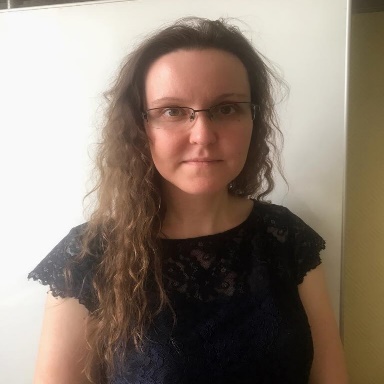 Захватошина Эмилия Михайловна,преподаватель первой квалификационной категориипредседатель цикловой методической комиссии СОСТАВ ЦМК:Аксенова Ирина Викторовна - преподаватель высшей квалификационной категорииСОСТАВ ЦМК:Аксенова Ирина Викторовна - преподаватель высшей квалификационной категорииСОСТАВ ЦМК:Аксенова Ирина Викторовна - преподаватель высшей квалификационной категорииБогач Дмитрий Александрович - преподаватель, кандидат филологических наукБогач Дмитрий Александрович - преподаватель, кандидат филологических наукБогач Дмитрий Александрович - преподаватель, кандидат филологических наукДмитриев Анатолий Владимирович - преподаватель первой квалификационной категорииДмитриев Анатолий Владимирович - преподаватель первой квалификационной категорииДмитриев Анатолий Владимирович - преподаватель первой квалификационной категорииЕгиянц Сусанна Георгиевна - преподаватель первой квалификационной категорииЕгиянц Сусанна Георгиевна - преподаватель первой квалификационной категорииЕгиянц Сусанна Георгиевна - преподаватель первой квалификационной категорииКапинос Светлана Викторовна – преподаватель первой квалификационной категорииКудряшова Дарья Олеговна - преподавательКапинос Светлана Викторовна – преподаватель первой квалификационной категорииКудряшова Дарья Олеговна - преподавательКапинос Светлана Викторовна – преподаватель первой квалификационной категорииКудряшова Дарья Олеговна - преподавательКуренкова Светлана Александровна - преподаватель высшей квалификационной категории (награждена Почетной грамотой Министерства образования и науки РФ)Куренкова Светлана Александровна - преподаватель высшей квалификационной категории (награждена Почетной грамотой Министерства образования и науки РФ)Куренкова Светлана Александровна - преподаватель высшей квалификационной категории (награждена Почетной грамотой Министерства образования и науки РФ)Логинова Ирина Евгеньевна - преподаватель первой квалификационной категорииЛогинова Ирина Евгеньевна - преподаватель первой квалификационной категорииЛогинова Ирина Евгеньевна - преподаватель первой квалификационной категорииМикитич Петр Алексеевич – преподаватель первой квалификационной категорииМикитич Петр Алексеевич – преподаватель первой квалификационной категорииМикитич Петр Алексеевич – преподаватель первой квалификационной категорииНовоселова Валерия Олеговна - преподавательНовоселова Валерия Олеговна - преподавательНовоселова Валерия Олеговна - преподавательРадова Вера Николаевна преподаватель первой квалификационной категории (Почетный работник НПО РФ)Фофонова Елена Владимировна - преподаватель высшей квалификационной категорииРадова Вера Николаевна преподаватель первой квалификационной категории (Почетный работник НПО РФ)Фофонова Елена Владимировна - преподаватель высшей квалификационной категорииРадова Вера Николаевна преподаватель первой квалификационной категории (Почетный работник НПО РФ)Фофонова Елена Владимировна - преподаватель высшей квалификационной категорииХомяков Олег Анатольевич – преподавательХомяков Олег Анатольевич – преподавательХомяков Олег Анатольевич – преподаватель